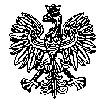 KOMENDA  WOJEWÓDZKA  POLICJIz siedzibą w RadomiuSekcja Zamówień Publicznych	ul. 11 Listopada 37/59,      26-600 Radomtel. 47 701 31 03		   Radom, dnia 11.06.2024r.   Egz. poj.ZP –   1610/24						 WYKONAWCYInformacja  z wyjaśnieniami treści SWZ nr 1 dotyczy postępowania o udzielenie zamówienia publicznego w trybie podstawowym bez możliwości prowadzenia negocjacji pn. „Zakup wraz z dostarczeniem telefonów komórkowych z akcesoriami dla potrzeb jednostek Policji garnizonu mazowieckiego”- Cześć I.Zamawiający - Komenda Wojewódzka Policji z siedzibą w Radomiu, działając na podstawie art. 284  ust. 2  ustawy z dnia 11 września 2019 r. Prawo zamówień publicznych (t.j. Dz. U z 2023 r., poz. 1605 z póź. zm.) udziela odpowiedzi na pytania do treści SWZ wniesione w przedmiotowym postępowaniu:Pytanie 1W związku z zamieszczeniem w projekcie umowy §10, który de facto stanowi obowiązek informacyjny Zamawiającego (lako realizacja przepisów RODO), Wykonawca wnosi aby w umowie uregulować także kwestię wzajemnego udostępniania pomiędzy Stronami danych osobowych ich personelu (zaangażowanego w zawarcie i realizację umowy) - zgodnie z zasadą rozliczalności wyrażoną w RODO. Tym samym Wykonawca wnosi, aby do umowy dodać postanowienia o poniższej treści, które mogą zostać zmienione poprzez dostosowanie ich do faktycznych relacji pomiędzy Stronami:W celu wykonania Umowy, Strony wzajemnie udostępniają sobie dane swoich pracowników i współpracowników zaangażowanych w wykonywanie Umowy w celu umożliwienia utrzymywania bieżącego kontaktu przy wykonywaniu Umowy, a także - w zależności od specyfiki współpracy - umożliwienia dostępu fizycznego do nieruchomości drugiej Strony lub dostępu do systemów teleinformatycznych drugiej Strony.W celu zawarcia i wykonywania Umowy, Strony wzajemnie udostępniają sobie dane osobowe osób reprezentujących Strony, w tym pełnomocników lub członków organów w celu umożliwienia kontaktu między Stronami jak i weryfikacji umocowania przedstawicieli Stron.Wskutek wzajemnego udostępnienia danych osobowych osób wskazanych w ppkt 1) oraz 2) powyżej, Strony stają się niezależnymi administratorami udostępnionych im danych. Każda ze Stron jako administrator udostępnionych jej danych osobowych samodzielnie decyduje o celach i środkach przetwarzania udostępnionych jej danych osobowych, w granicach obowiązującego prawa i ponosi za to odpowiedzialność.Strony wzajemnie przekażą swoim pracownikom i współpracownikom treść określonych przez drugą Stronę Informacji o danych osobowych dotyczącej pracowników i współpracowników drugiej Strony, przed udostępnieniem ich danych osobowych drugiej Stronie, udokumentują to przekazanie, a także będą przechowywały dokumentację przekazania w sposób zapewniający jej dostępność oraz integralność przez czas trwania Umowy, a także 5 lat dłużej.Jeśli Koordynator Umowy Strony nie wskaże inaczej w formie pisemnej, elektronicznej lub e-mailowej, druga Strona, w wykonaniu obowiązku z ppkt 4), powinna użyć treści Informacji o danych osobowych dotyczącej pracowników i współpracowników drugiej Strony, dostępnej na stronie www.Odpowiedź pytanie 1Zamawiający podtrzymuje zapisy umowy.Pytanie 2Wykonawca wnosi, aby w Umowie wskazać, że treść obowiązku informacyjnego Wykonawcy dostępna jest na stronie www bądź w załącznikach do umowy (Wykonawca dostarczy jego treść na etapie zawierania umowy).Odpowiedź pytanie 2Zamawiający podtrzymuje zapisy umowy.Pytanie 3Wykonawca wnosi, aby na zasadzie wzajemności zapisy o „poufności” §9 miały charakter dwustronnie zobowiązujący, z uwzględnieniem przedmiotu umowy i adekwatnie do roli Stron, 
w związku z czym wnosimy o jego odpowiednią modyfikację.Odpowiedź pytanie 3Zamawiający podtrzymuje zapisy w § 9 umowy.Pytanie 4  Czy Zamawiający zaakceptuje smartfony i np. ładowarki, etui i szkło jako oddzielne elementy na  fakturze? Odpowiedź pytanie 1Zamawiający nie akceptuje oddzielnych elementów na fakturze.Pytanie 5Czy zamawiający zgodzi się na zmianę w SWZ odnośnie parametrów terminala A25 o parametrach 8/256 na model  SAM.GAL.A25 5G 6/12 8GB CZARNY?Odpowiedź pytanie 2Zamawiający nie wyraża zgody na zmianę parametrów terminala, Zamawiający podtrzymuje zapisy zawarte w OPZ i SWZ.Pytanie 6Zaoferowane modele smartfonów różnią się gwarancją.
Czy mogą Państwo zedytować załącznik nr 2 w celu precyzyjnego wskazania gwarancji dla każdego typu urządzeń?Odpowiedź:Zamawiający podtrzymuje  zapisy zawarte w  Formularz ofertowym i  4 OPZ.Wyjaśnienia zostaną  zamieszczone na stronie prowadzonego postępowania pod adresem https://platformazakupowa.pl/pn/kwp_radom na której zamieszczono SWZ.Udzielone wyjaśnienia  są wiążące dla wszystkich wykonawców.Z poważaniemKierownikSekcji Zamówień PublicznychKWP z s. w RadomiuJustyna KowalskaWyk. 1egz.Wyjaśnienia  przesłano za pośrednictwem  platformy  zakupowej Open Nexus,  www.platformazakupowa.pl/pn/kwp_radom w dniu  11.06.2024r. Opr. E.P.G